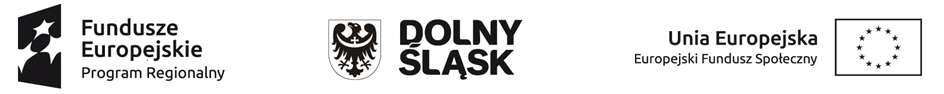 HARMONOGRAM ZAJĘĆ Z PSYCHOLOGIEMw Publicznym Żłobku w Wińsku z filią w GłębowicachProjekt: „Dolnośląskie żłobki II” w ramach Regionalnego Programu Operacyjnego Województwa Dolnośląskiego na lata 2014-2020 współfinansowanego ze środków Unii Europejskiej w ramach Europejskiego Funduszu Społecznego.  Numer i nazwa Działania: 8.4 Godzenie życia zawodowego i prywatnego.Miesiąc: lipiec 2021 r.                                                                                 Dyrektor Żłobka                                                                                                           Diana ZiołaLp.DataGodzinyGodzinyLp.Dataoddo1.02.07.2021 r.11:3013:302.09.07.2021 r.8:0011:003.16.07.2021 r.11:3013:304.23.07.2021 r.8:0011:005.30.07.2021 r.11:3013:30